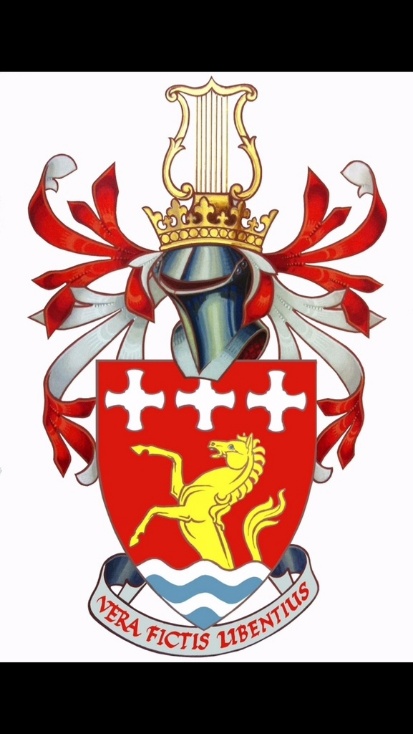 TREVELYAN COLLEGE JCR MINUTESJCR Meeting6th October 2019 6:45pmCONTENTSContents p. 1Exec Reports p. 1Frep thank-you motion p. 3Formal rules review motion p. 3Votes are in red throughout the text and are listed at the end.EXEC REPORTS & TIER 2 INTRODUCTIONS
Jacob: This meeting will be a little different, because I’ll be explaining what happens during JCR meeting for all those of you who are new to this. Basically, a motion changes something within the JCR – the way they work is they tell the JCR to do something, eg last year Robyn finished the dream scheme. These are voted on by all of you. Jacob: Any reports from the exec? Giorgio: I’m Giorgio, I’m your JCR President. I oversee the exec and tier 2s, basically making your university experience as great as possible. The renovation works: They’re ongoing. They are programmed to finish by mid-late October and we are optimistic. People in Collingwood and Teikyo– we’re working on returning 6 of you soon, which Amy should have spoken with you about. Jacob: We also have an interim Principal here – I’ll let him introduce himself.Lee: I’m Lee, I am acting Principal for the next 3 months in Trevs, until your next Principal arrives. I am head of access and engagement – I aim to get young people who are underrepresented to think about coming to Durham. Dr. Latham is unfortunately having to take some time out. You have fantastic freps – everything is going well. My job is to make sure that we continue that way. I’m here 100% of my time, I’ll say hello to everyone. I have an open door policy – if you’d like to come to talk with me about anything, please do. I realise the start of this term hasn’t been good. All I can do is apologise – for those of you who have been affected, we’ll try and get people back together. We want people to define this year by all the exciting things that will be happening over this year. Jacob: We’ll get on with some more exec reports. Penny: I’m the VP, I organise the ordering of stash, I co-ordinate academic events which I should be emailing you soon, I also chair JCR Comm. Robyn: Hi, I’m Robyn, I’m the Treasurer. Over the past week I’ve paid for a load of things, all the exciting things that have been happening over the past week has gone through me. I also chair FinComm. DreamScheme will open this term, so think of some fun ways to spend Trevs money. Jarren: I’m Jarren, I’m Welfare Officer – I run drop-ins, awareness campaigns, I run WAComm. The welfare room has been doing really well – it’s had a more welcoming atmosphere this year since we decorated it. We’ve also previously budgeted menstrual cups for everyone in college so we’ll be able to order them soon. Jess: I’m Jess – I organise things like the bop on Tuesday – our next event is Informal Ball, towards the end of this term. I chair SocComm. Danielle: Hi, I’m Danielle, I’m your Services Officer. I am in charge of your pantries, the pool table, and the table football table. But the main thing I organise is formals – on Tuesday applications open for the next one. In the first email I’ll explain how you apply. Tom: I’m Tom, I’m SU rep – in short, the SU is a charity set up to champion you, the student populace, to the University. The SU would like to say how outraged they are at the situation in Trevs this week. SU on tour will be here on Tuesday afternoon. Talk to us about literally anything. Give it a go week – SU helps societies facilitate taster events. The SU is running a campaign to help students to register to vote. Amy: I’m Amy, I’m International Rep. I run international freshers’ week, I also hold weekly drop-ins - I’m here every Saturday afternoon. I also run International Events committee, and we’re holding something for Diwali. If you’d like to join, please email me.  Alice: I’m Alice, I’m your Buttery Chair, I run the Buttery. We got a card machine in the Buttery – it’s going to disappear over the next few weeks while we train everyone to use it. Cat: Hi, I’m Cat, I’m your Publicity Officer. You’ll mostly see me taking minutes in JCR Meetings and livestreaming them over the JCR’s Facebook page. I’m responsible for the JCR’s social media and website, where you can find exec and JCR meeting minutes. I also send out a weekly email keeping you all updated on some opportunities in Trevs and the University. I also organise the Post-Offer Visit Days next term. Sarah: I’m Sarah, I’m your Sabbatical Bar Officer, which means that I run the Bar. In terms of reports:  we have had some changes in the bar stock over the summer – we’ve also been trialling reusable cups this week. If you’re given one, please bring it back to the bar – we’ve lost about two thirds of the cups we’ve given out over the last week, which just means that we’ll have to continue buying more. Bar applications will be opening at the end of next week. Bar opens at 8 tonight. Jacob: I’m Jacob, I’m your Chair. We have committee elections opening tomorrow morning – committee positions are tier 3 positions. 150 words manifesto, send them to me, you’ll be put into the vote. Steering, JCR, SocComm, WAComm, FinComm (FunComm). Tier 2 and Tier 1 roles will be opening in about a month. TIER 2s: Jacob: Tier 1 is the exec – we have the biggest jobs in college. Tier 2s have more specific roles – not less important, more focused. Eg Music Rep, Buttery Treasurer, etc.  MOTION – FREP THANK-YOU MOTION
Ben: It’s been very different being a frep this year, considering the difficulty that’s been going on regarding the renovation work. This motion comes up every year – we like to thank these people who’ve given up a fortnight of their time on an entirely volunteer basis to make freshers’ week the best it can be. But this year – everyone has gone above and beyond  – there’s been no bare minimum. The way we usually do this is a meal for the freps at the start of second term. Jacob: First, we take questions of clarity – what the words on the page mean. Has anyone got any questions of clarity? Any questions of substance – what the words do? Cool. We’ll move straight to a vote. Vote: motion passes overwhelmingly. MOTION – FORMAL RULES REVIEWGiorgio: This motion is another one that comes through every year – across all three common rooms: the JCR, MCR and SCR – it’s a review of the formal rules document. We have to pass it at the start of every year. It consists of all the rules at formals. Jacob: Questions of clarity? Fresher: What would happen if it didn’t pass? Jacob: We wouldn’t be able to have formals – that’s also a question of substance. Jacob: Questions of substance? Penny: Is this binding for every member of the JCR? Giorgio: Yes. These rules are also on the website when you sign up for formals. Ben: Does this apply to guests? Giorgio: Yes. And for the MCR, when they’re present for our formals. Jacob: Any other questions? We’ll move to a vote.Vote: Motion passes overwhelmingly. 
VOTESFrep thank-you motion: Vote: Motion passes overwhelmingly. 
Formal rules review: Vote: Motion passes overwhelmingly. 
